Министерство образования и науки Республики КазахстанКазахский национальный исследовательский технический университет имени К.И. Сатпаева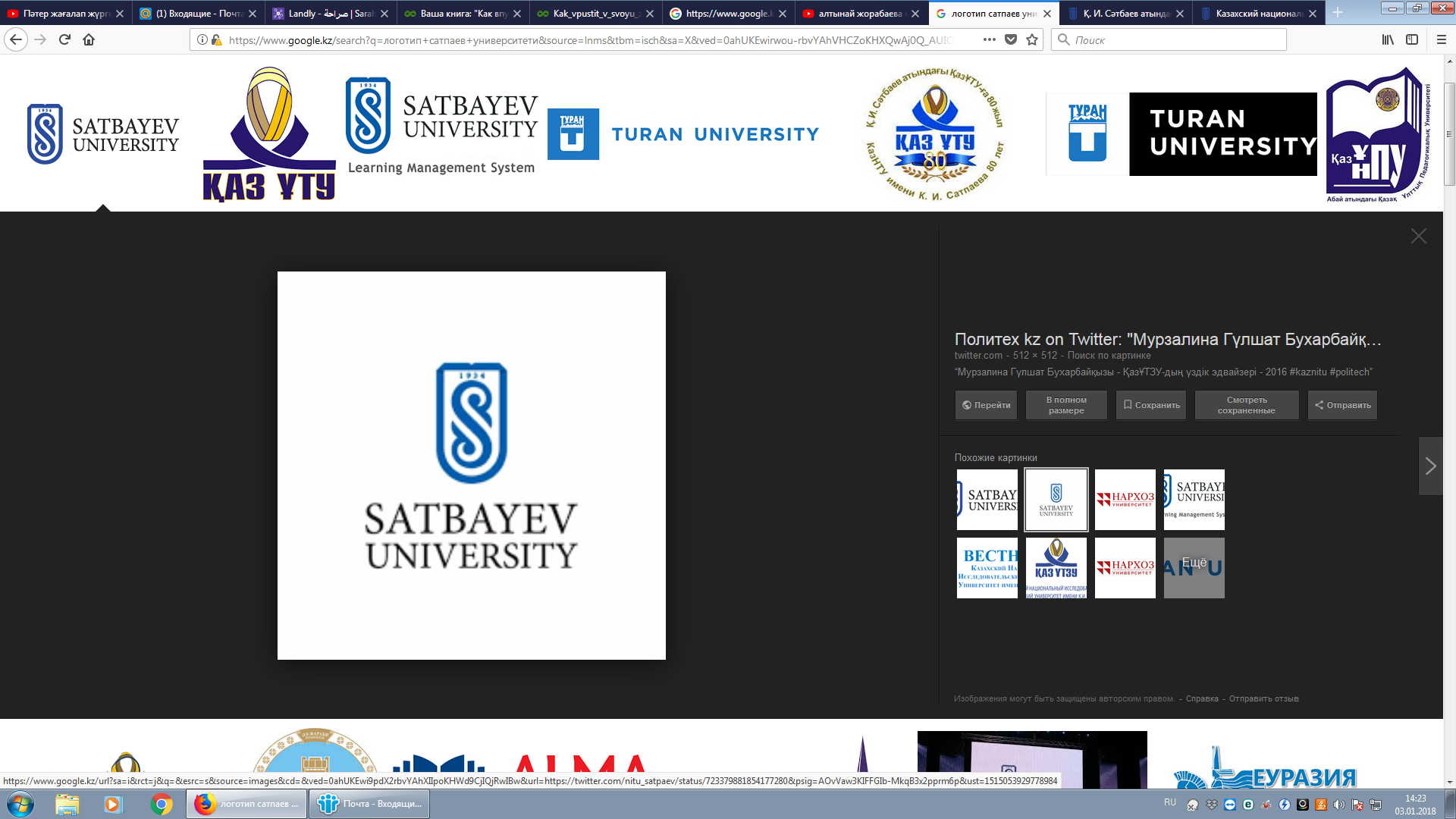 Институт промышленной инженерии имени А. БуркитбаеваКафедра инженерной физикиЛАБОРАТОРНАЯ РАБОТА №13ОПРЕДЕЛЕНИЕ ГОРИЗОНТАЛЬНОЙ СОСТАВЛЯЮЩЕЙ ИНДУКЦИИ МАГНИТНОГО ПОЛЯ ЗЕМЛИ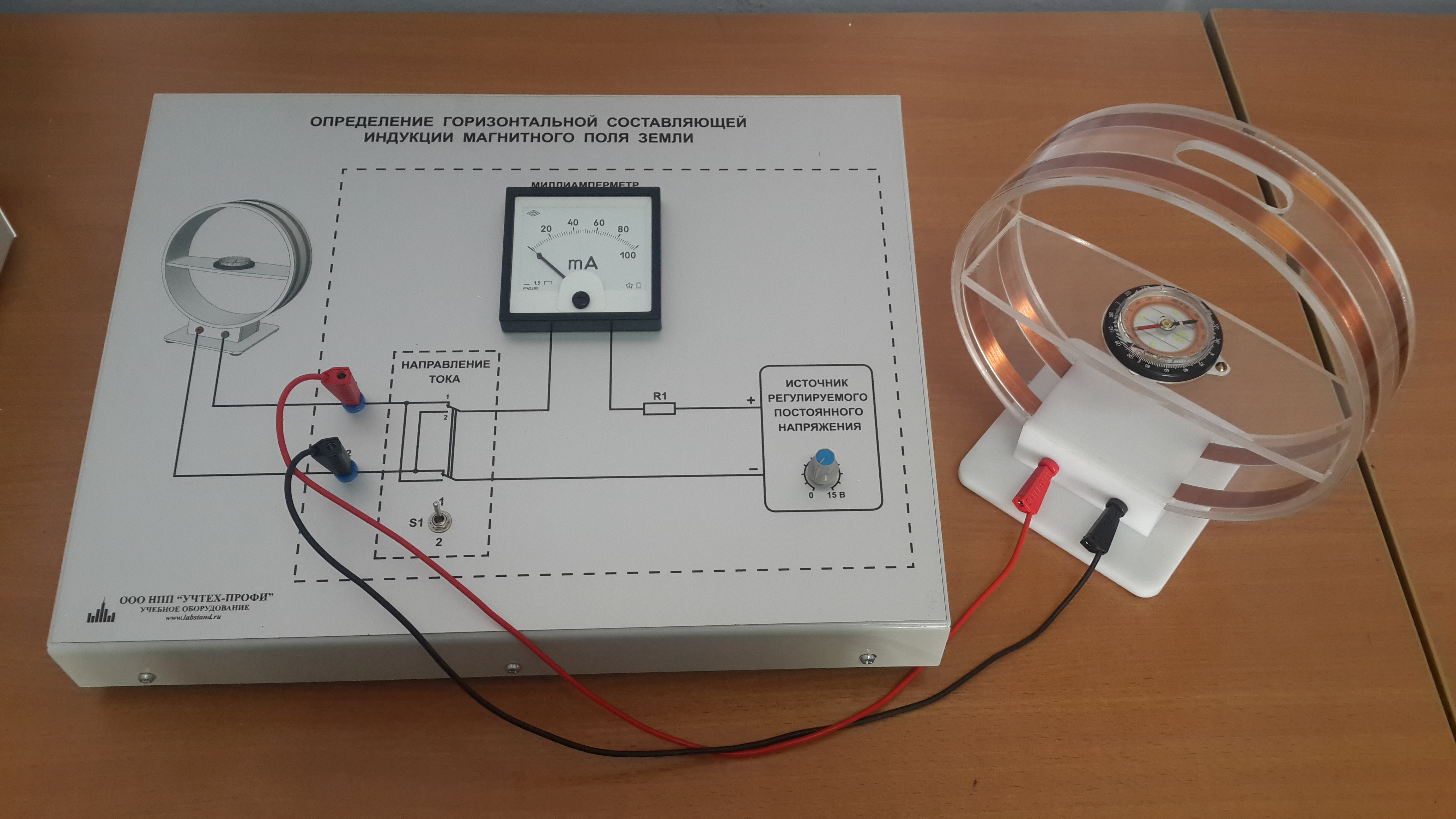 Методическое указание к лабораторному занятиюАлматы 2018ОПРЕДЕЛЕНИЕ ГОРИЗОНТАЛЬНОЙ СОСТАВЛЯЮЩЕЙ ИНДУКЦИИ МАГНИТНОГО ПОЛЯ ЗЕМЛИЦель работы: определить горизонтальную составляющую индукции магнитного поля Земли.Оборудование: моноблок «Определение горизонтальной составляющей индукции магнитного поля Земли» ЭиМ-М-Л5, модуль «Тангенс-гальванометр».1. ТЕОРЕТИЧЕСКОЕ ВВЕДЕНИЕЭлементом проводника с током называется величина, где dl –бесконечно малый вектор, направленный вдоль проводника, совпадающий по направлению с вектором тока. Понятие элемента тока в магнетизме играет ту же роль, что и пробный заряд в электростатике.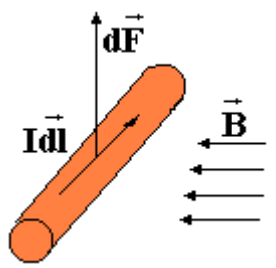 Рисунок 1. Сила, действующая на проводник с током.Будем считать, что магнитное поле – это объективная реальность. Задача данной лабораторной работы - научиться его характеризовать, измерять и использовать. Для характеристики магнитного поля используют векторную величину – индукция магнитного поля.Если там, где находится элемент тока, существует магнитное поле с индукцией, то оно действует на проводник с силой d(рис.1):.								(1)Единица измерения магнитной индукции, исходя из (1):.						(2)Однако принято другое определение.1 тесла – единица (в системе SI) индукции магнитного поля, равная магнитной индукции однородного магнитного поля, в котором на плоский контур с током, имеющий магнитный момент 1 А·м2, действует максимальный вращающий момент равный 1 Н·м:		.			(3)Иногда величину магнитного поля выражают не в единицах SI– теслах (Тл), а в единицах СГС – гауссах (Гс).Так же как в электростатике, в магнитостатике вводят дополнительный вектор, который называется напряжённостью магнитного поля.В однородных изотропных средах:.							(4)где μ–характеристика магнитных свойств среды, которую называют магнитной проницаемостью среды. Она показывает, во сколько раз индукция поля в среде больше индукции поля в вакууме. μ0–магнитная постоянная, равная:μ0=4π·10-7Гн/м.				         (5)Таблица 1Индукция магнитного поля и напряженность электрического поля являются основными характеристиками электромагнитного поля, так как определяют силу, действующую на движущуюся заряженную частицу – силу Лоренца:.						(6)Направление силы Лоренца определяется правилом левой руки (рис. 2).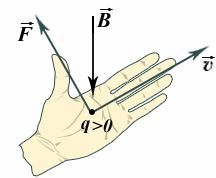 Рисунок 2.Определение направления силы Лоренца.Модуль магнитной составляющей силы Лоренца равен:F=|q|υBsinα.							(7)где α – угол между векторами скорости и магнитной индукции.Движением заряженных частиц в магнитном поле Земли, которое сопровождается излучением, объясняет красивейшее явление, которое наблюдается в высоких широтах – северное (полярное) сияние.Магнитное поле Земли. Земля обладает собственным магнитным полем, или, по выражению Гилберта: «Земля – большой магнит». Магнитное поле Земли до расстояний 3R (R– радиус Земли) соответствует приблизительно полю однородно намагниченного шара с напряжённостью поля 55,7 А/м (0,70 Э) у полюсов и 33,4А/м (0,42 Э) на экваторе. Индукция геомагнитного поля убывает от магнитных полюсов к магнитному экватору от 70 до 40 мкТл. На больших расстояниях поле Земли имеет более сложное строение. Магнитная ось наклонена к географической оси примерно на 11,5°. Наличие у Земли магнитного поля объясняют процессами, протекающими в жидком металлическом ядре Земли.Значение магнитного склонения указывается на магнитных картах и используется для определения истинного меридиана по показанию магнитного компаса.Магнитное наклонение (на рис.3) – угол I между магнитной силовой линией и горизонтальной плоскостью. На магнитных полюсах Земли, а также в районах крупных магнитных аномалий магнитное наклонение равно 90°.Направление магнитных силовых линий устанавливается с помощью магнитной стрелки (компаса). Если подвесить магнитную стрелку на нити так, чтобы точка подвеса совместилась с центром тяжести, то стрелка установится по направлению касательной к силовой линии магнитного поля Земли, на рис.3 – направление Т. Вертикальная плоскость, проходящая через ось установившейся магнитной стрелки, называется плоскостью геомагнитного меридиана.Проекция вектора магнитной индукции на плоскость горизонта представляет горизонтальную составляющую магнитной индукции магнитного поля. Эта проекция, как и вектор магнитной индукции, лежит в плоскости магнитного меридиана. Проекция вектора на ось ОХ называется северной составляющей и обозначается Вх, проекция на ΟΥ – восточной составляющей и обозначается By, а на ось OZ – вертикальной составляющей Bz:.					(8)Если магнитная стрелка тангенс - гальванометра может свободно вращаться лишь вокруг вертикальной оси, то она будет устанавливаться под действием горизонтальной составляющей магнитного поля Земли в плоскости магнитного меридиана.В данной работе для измерения горизонтальной составляющей магнитной индукции магнитного поля Земли используется тангенс-гальванометр.Тангенс - гальванометр состоит из катушки, в центре которой на вертикальной оси располагается магнитная стрелка. Стрелка может свободно вращаться внутри круглой коробки с прозрачной крышкой (компас). По контуру дна коробки намечена круговая шкала, проградуированная в угловых градусах.Катушка состоит из N витков и её диаметр значительно больше длины стрелки. Если в катушке течёт ток I, то в её центре возникает магнитное поле, индукция которого равна:,							(9)где r – радиус катушки.Векторперпендикулярен плоскости катушки. Если расположить плоскость катушки тангенс-гальванометра в плоскости магнитного меридиана, то магнитная стрелка устанавливается в направлении результирующего поля(рис. 4).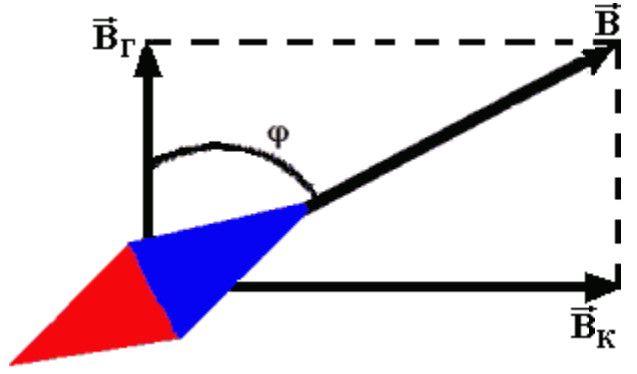 Рисунок 4. Направление магнитной стрелки Тангенс - гальванометра.Согласно принципу суперпозиции, это поле равно векторной сумме слагаемых полей: горизонтальной составляющей индукции магнитного поля Землии магнитной индукции катушки.Из рис.4 видно, что:.							 (10) Из уравнений (9) и (10) получим:.							(11)2. ОПИСАНИЕ ЭКСПЕРИМЕНТАЛЬНОЙ УСТАНОВКИДля определения горизонтальной составляющей магнитной индукции магнитного поля Земли используется моноблок ЭиМ-М-Л5, модуль «Тангенс гальванометр» (рис. 5).Рисунок 5. Лабораторная установка «Определение горизонтальной составляющей магнитной индукции магнитного поля Земли».Моноблок содержит:регулируемый источник постоянного напряжения в диапазоне от 0 до +15В;переключатель направления тока;миллиамперметр;на лицевой панели - рисунок функциональной схемы проведения измерений для определения горизонтальной составляющей индукции магнитного поля Земли.Модуль «Тангенс-гальванометр» состоит из катушки, в центре которой на вертикальной оси располагается магнитная стрелка. Стрелка может свободно вращаться вокруг вертикальной оси. Имеется круговая шкала, проградуированная в угловых градусах. Параметры модуля: D=198 мм – диаметр катушки; N=62 – число витков.Электрическая схема измерений в лабораторной установке показана на рисунке 6.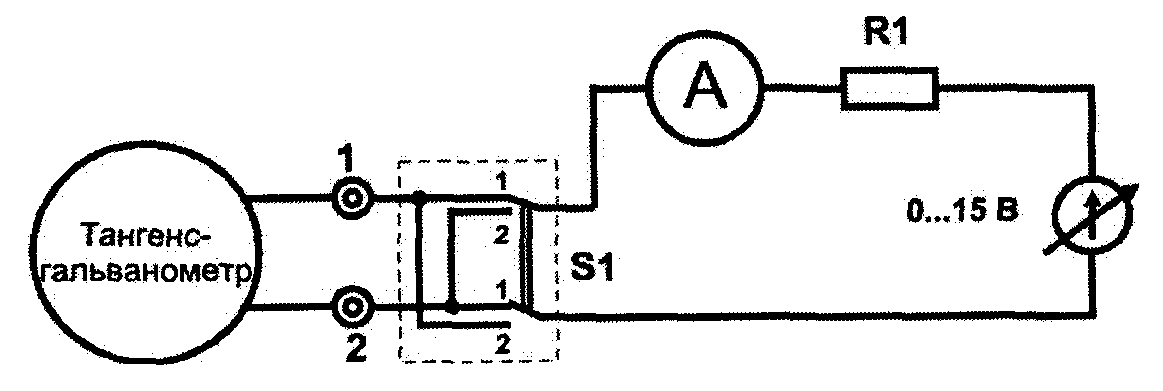 Рисунок 6. Схема лабораторной установки.3. ПОРЯДОК ВЫПОЛНЕНИЯ РАБОТЫПодключите модуль «Тангенс-гальванометр» к гнёздам 1 и 2 моноблока ЭиМ-М-Л5. «Тангенс-гальванометр» должен быть расположен подальше от моноблока и других приборов, которые могут иметь собственные достаточно сильные электромагнитные поля.Установите плоскость катушки «Тангенс - гальванометра» в плоскости магнитного меридиана Земли, чтобы магнитная стрелка расположилась в плоскости витков катушки, указывая при этом на С и Ю.Регулятор напряжения установите в крайнее левое положение (минимальное напряжение).Включите моноблок кнопкой «Сеть» на левой боковой поверхности корпуса.Поставьте переключатель S1 в положение 1. Регулятором напряжения установите такой ток в цепи, чтобы стрелка отклонилась не менее, чем на 5°. Дождитесь, когда стрелка придёт в равновесие, и зафиксируйте её угол отклонения.Поставьте переключатель S1 в положение 2 и также зафиксируйте угол отклонения стрелки.Это необходимо для нахождения средне арифметического значения угла отклонения магнитной стрелки, т.к. всегда имеется неточность в установлении витков «Тангенс -гальванометра» в плоскости магнитного меридиана.Постепенно увеличивая ток в цепи, выполните п.5-6 не менее
10 раз, но не более, чем для углов отклонения 70°.Все результаты занести в таблицу.8. Выключите моноблок кнопкой «Сеть» на левой боковой поверхности корпуса.Таблица9. По формуле (11) рассчитайте горизонтальную составляющую магнитного поля Земли для каждого случая. Результаты запишите в таблицу.10. Рассчитайте среднее значение индукции ВГ и отклонение от среднего ΔВГ, для каждого случая. Результаты запишите в таблицу.11. Вычислите абсолютную погрешность по формуле:,где n– число экспериментов, –коэффициент Стьюдента.12. Запишите результат: ВГ =Г ±В.13. Сравните полученные данные со значениями международной модели главного магнитного поля Земли (см. приложение).4. ЛИТЕРАТУРА1. Калашников, С.Г. Электричество/С.Г. Калашников. - 6-е изд., стер. - М: ФИЗМАТЛИТ, 2004. - 624с.2. Савельев, И.В. Курс общей физики. В 5-ти тт., Т.2. Электричество и магнетизм. Учебное пособие для студ. вузов/ И.В.Савельев. - 5-е изд., стер. - СПб: Лань, 2011. - 352с.5. КОНТРОЛЬНЫЕ ВОПРОСЫХарактеристики магнитного поля.Закон Био – Савара - Лапласа.Назовите характеристики магнитного поля и их единицы измерения в СИ.Дайте определение элементам земного магнетизма.Объясните устройство и принцип действия тангенс - гальванометра.Объясните методику определения горизонтальной составляющей магнитной индукции магнитного поля Земли.ПриложениеЗначения магнитного поля Земли в разных городах (данные собраны из разных источников, не всегда достоверных)Международная модель главного магнитного поля Земли на декабрь 2012 год для 37°37'00" в. д. высота над уровнем моря-170-204 мURL: http://serv.izmiran.ru/cgi-bin/igrf-11a.py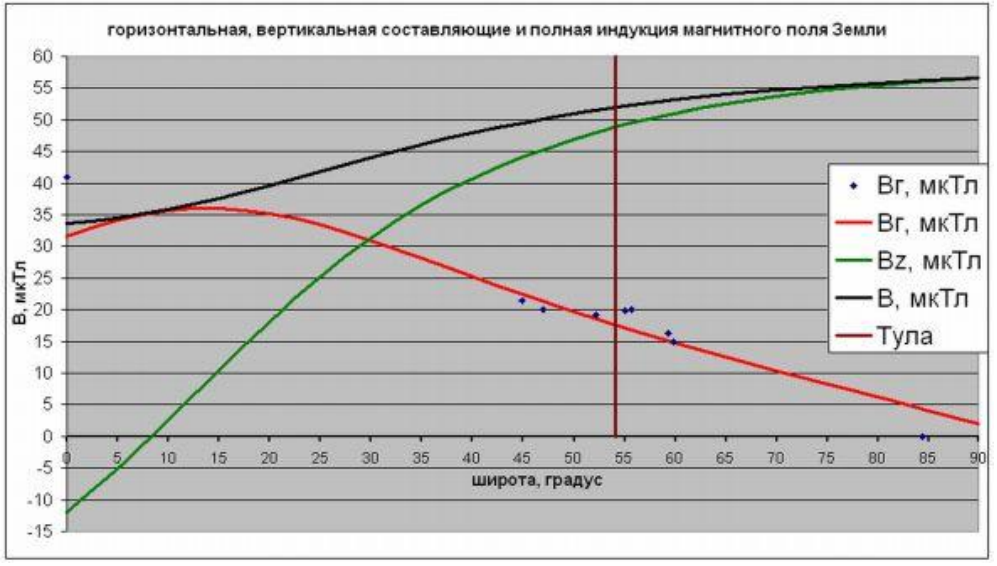 ВеличинаSIСГСИндукция1 тесла = 104 Гс1 гаусс = 10-4 ТлНапряжённость1 ампер/метр = 0,0126 Э1 эрстед = 79,5775 А/мСоставляющие земного магнетизма.Рисунок 3.Составляющие земного магнетизма.Полное представление о величине магнитного поля Земли в данной точке можно получить, зная значения трёх величин, называемых элементами земного магнетизма: значение горизонтальной составляющей индукции магнитного поля, значения магнитного склонения и магнитного наклонения.Магнитное склонение (на рис.3) – угол D между географическим и магнитным меридианами в точке земной поверхности. Магнитное склонение считается положительным, если северный конец магнитной стрелки отклонён к востоку от географического меридиана, и отрицательным - если к западу.nI, мАφ+φ-мкТлΔВГ, мкТл, мкТл12345678910СреднееСреднееСреднееСреднееСреднееСреднееВг, мкТлВв, мкТлВ,мкТлэкватор41,0041,00Симферополь44°56'53" с. ш. 34°0б'15" в. д.21,36Мариуполь47°07'50" с. ш. 37°33'50'' в. д.19,99Иркутск52°17'00'' с. ш. 104°18'00" в. д.19,22Тула54о12'00" с. ш. 37°37'00" в. д.Челябинск55°09'00" с. ш. 61°24'00" в. д.19,78Москва55°45'20.83" с. ш. 37°37'03.48" в. д.20,0050.0053,85Эстония (Таллинн)59°26'00" с. ш. 24°45'00" в. д.16,34Санкт-Петербург59°57'00" с. ш. 30°19' 00"в. д.14,9250,0952.26полюс магнитный84°54'00" с.ш. 131°00'00"з.д.0.0066,0066,00